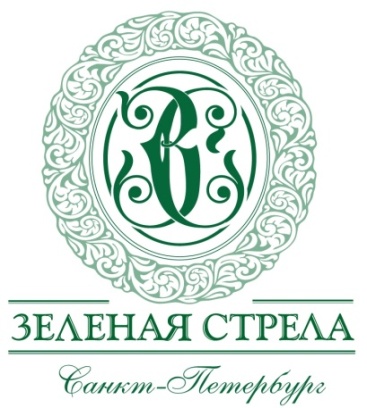 МЕЖДУНАРОДНЫЙ ЦЕНТР ЛАНДШАФТНОГО ИСКУССТВАФинская садовая рапсодия28 июня – 01 июля  201928 июня ( пятница)05.45. Сбор группы у автобуса.06.00 Отправление на комфортабельном автобусе от ст.м. пл. Восстания, угол 2 ой Советской и Греческого проспекта, табличка «Зеленая Стрела».12.00.  Обед по дороге  (оплата на месте самостоятельно)14.00 – 16.00. Посещение парка Маркетта в Эспоо http://www.marketanpuisto.fi/Парк Маркетта - самый большой постоянный ландшафтный парк в Финляндии. Он располагается в городе Эспоо. Планировка парка и 15 стендов были разработаны Ханной Хентинен. Парк разделен на небольшие арендованные участки. Компания, арендующая участок, отвечает за его проектирование, поддержание внешнего вида.Парк Маркетта является местом проведения ежегодных садоводческих и ландшафтных выстовок, таких как iherTek (шоу для профессиональных ландшафтных дизайнеров) и Syyspuutarha (шоу для всех, кто интересуется садоводством).Здесь представлена продукция, услуги более чем 110 компаний, организаций и городов, соревнующихся в красоте своих участков. Постоянно здесь представлены такие экспозиции: изделия из природного камня, бетонных блоков, плиток, стенок беседки, садовые мостики, оборудование для детской площадки, скамейки семена для газонов декоративные деревья, кустарники, многолетние растения, однолетние растения водные сады, пруды, фонтаны и многое другое.17.30. Размещение в отеле в Хельсинки.Ужин самостоятельно.19.00 – 21.00. Вечерняя обзорная экскурсия по Хельсинки.Во время экскурсии мы посетим основные достопримечательности города: Сенатскую площадь, зайдем в Кафедральный собор, увидим президентский дворец, посетим крупнейший в северной Европе православный собор с чудотворной иконой. Заглянем к «хозяйке» города и покровительнице студентов — Хавис Аманде. Прогуляемся по центральному парку города и посетим необычную часовню, которая напоминает нам о том, как выглядел " настоящий Ноев ковчег". Увидим самое известное произведение финской архитектуры — Железнодорожный вокзал.Памятник Яну СибелиусуНеобычный памятник, который состоит более чем из 600 полых стальных труб и весит 24 тонны, является одной из самых популярных достопримечательностей Хельсинки. Монумент был открыт в 1967 году, спустя 10 лет после смерти финского композитора Яна Сибелиуса. Автором работы является скульптор Эйла Хильтунен. Эта абстрактная композиция, чем-то напоминающая трубы органа, по замыслу художника, должна выражать суть музыки Сибелиуса.Композитор Ян Сибелиус сыграл значительную роль в формировании финского национального сознания. Его музыка вдохновляла и объединяла народ. Одной из самых известных его работ является симфоническая поэма "Финляндия", рассказывающая об истории страны и одновременно направленная против цензурного гнета Российской Империи. Свою первую музыкальную пьесу Сибелиус написал еще в 10 лет, расцвет его творчества приходится на 1900-1920е годы.Ночь в отеле Original Sokos Hotel Presidentti в Хельсинки.29 июня (суббота)Завтрак в отеле.09.00. Выезд в Наантали12.00 – 14.00. Экскурсия по городу Наантали.Наантали - это один из самых старинных городов Финляндии. Его название происходит от латинского Nådendal, что означает «Долина милости». Его истри протягивается через ека. Сперва на этом месте был средневековый церковный приход Vallis gratiae, основанный монахами ордена святой Бригитты, а после уже вокруг него вырос город. Церкви города до сих пор доминируют на местном горизонте. В настоящее время в Наантали находится летний дом президента, резиденция «Култаранта», также роскошный особняк Лоухисаари, существующий еще со Средневековья, крупнейшее Спа Финляндии и обожаемый всеми детьми Муми-парк. Город солнца посещают многочисленные туристы круглогодично. 14.00 – 15.00. Обед (оплата на месте самостоятельно)15.30 – 17.30. Экскурсия в Kultaranta, на личную дачу Президента ФинляндииНа противоположном берегу залива Наанталинлахти находится самая известная дача страны – летняя резиденция президента Финляндии «Култаранта». В 1922 году усадьба «Култаранта» на острове Луоннонмаа стала официальной летней резиденцией президента Финляндии. Её прежний владелец – Альфред Корделин – был убит русскими матросами во время военного переворота в 1917 году. Здесь вы сможете ознакомится с роскошным президентским парком, который был разбит по проекту архитектора Ларса Сонка вокруг построенной в 1916 году гранитной усадьбы. Ландшафтный парк является одним из первых образцов паркового архитектурного стиля в Финляндии, дошедшего до наших времен. Помимо этого, в территорию «Култаранта» входит огромная лесопарковая зона.Ночь в отеле Scandic Turku в Турку30 июня (воскресенье)Завтрак в отеле.08.30. Выезд в Pori11.00. – 13.00.Посещение Villa Mairea Noormarkku  http://www.villamairea.fi/enОдной из наиболее известных вилл XX века является Вилла Майре. Её спроектировал еще 1937-1939 годы финский архитектор и дизайнер Аль-вар Аальто.Он питал страсть к родным деревушкам, которые, по его словам, «вырастали как будто сами собой… среди леса, привлекая своей простотой и аккуратностью». Вилла расположена у истока реки в сосновом бору, и деревья словно заслоняют само здание и садик.До создания виллы Майре Аальто прожил год в Японии. Он восхищался отношением японцев к природе, к созданию садов.Покрытый дерном навес опирается на колонны, напоминающие деревья, и такую же зеленую крышу можно увидеть на здании сауны.В доме кроме это есть камин, соединяющий навес с гладкими бетонированными стенами дома. Природный курган, деревенский забор и ворота отделяют сад от расположенного позади леса.Притягивает внимание бассейн свободной формы, окруженный газоном и растениями. Дощатый пол сауны немного выступает над бассейном, служа вышкой для прыжков в воду.Аальто, несомненно, был талантливым мастером, оказавшим влияние на последующее поколение дизайнеров.Созданная им мебель, здания и прилегающие сады отличаются неровностью линий, которая произвела большое впечатление на американского ландшафтного архитектора Томаса Черча, посетившего его в 1937 году.Дом среди сосен по проекту Альвара Аальто сочетает в себе простоту, изысканность линий и современность, и при этом архитектор привнес в него традиционные народные штрихи.13.00 – 14.00. Обед (оплата на месте самостоятельно)14.00 – 18.00. Переезд в Порвоо По дороге - прогулка в песчаных дюнах  YyteriРазмещение в отеле в ПорвооУжин самостоятельно.Ночь в отеле Hotel Haikko Manor в Порвоо01 июля (понедельник)Завтрак в отеле10.00 – 12.00. Экскурсия по паркам Порвоо.Сквер Рунеберга и Городской парк — самые крупные зеленые зоны в центре Порвоо. Велосипедно-пешеходный мост словно соединяет их с зеленой зоной на западном берегу реки, где осенью 2009 года был разбитсквер Аугуста Эклёфа. Там же находится установленный в честь 200-летия со дня открытия первой сессии государственного сейма памятник-беседка, кружевные стены которой как бы доносят до нас истории двухвековой давности.  

Впечатляет холм Линнамяки и его рвы, напоминающие о возвышавшейся здесь в XIV веке крепости, рядом с которой в заливе Маари находилось первое в Порвоо купеческое поселение. В наше время — это зона отдыха, популярная среди горожан и поющих там соловьев. Зеленая зона тянется вдоль реки вплоть до самой ее дельты. Путь туда пролегает мимо многочисленных кафе, в которых всегда можно отдохнуть. 

Одним из наиболее традиционных городских парков является Парк роз (Ruusupuisto), занимающий целый квартал и расположенный перед городской гимназией (Borgå Gymnasium). Во время реконструкции парка там была сооружена детская игровая зона.12.00 - 15.30 Посещение 2-3 частных сада:Посещение сада Тимо и Марий Pursion Участок на склоне, который  предназначен  для  частного проживания. Каменные дорожки ведут в сад роз и фруктовый сад, а также во многие маленькие зеленые зоны.Посещение сада Бернт и МарфаСад размером в  включает в себя большой фруктовый сад с плодоносящими деревьями, ягодные кустарники, зимний сад, сад лекарственных растений, а также розы и пионы.  Из огородных культур выращиваются орурцы, помидоры, дыня, виноград, различные сорта Чили и другие специи.Посещение сада Эйя КлаакУвлекательное сочетание различных чувств, цветов и ароматов. Немного об этом известном в Финляндии саде, словами владелицы сада:КАМНИ СОЗДАЮТ АТМОСФЕРУУчасток примерно в один гектар уже на этапе проектирования оказался сложным. Оставшиеся после ледникового периода массивные груды камней и крупные валуны нужно было как-то включить в проект. Камней было так много, что их невозможно было ни вывезти, ни взорвать. Но ведь камни придают саду особый колорит, создают уникальную атмосферу. Многие из нас считают, что камни, как и старые деревья, излучают положительную энергию.Когда я приехала на участок в 2005 году, пишет хозяйка сада, под сад была расчищена лишь небольшая территория вокруг дома, дальше шли вырубки. В избе никто не жил одиннадцать лет, хотя в ней был произведен капитальный ремонт, и она, к счастью, отапливалась. За садом производился основной уход, но большой огород и клубничное поле полностью заросли. К избе вела только узкая, красиво заросшая травой тропинка.Из огромного количества яблонь осталась одна полудикая яблоня, скорее всего проросшая из семечка. Ее сохранили в память о былых временах. Несомненная жемчужина участка - высохшая сосна с красивыми ветвями. Серое сухостойное дерево горделиво возвышается на участке. У птиц с весны до осени это любимое место встреч.ПРОЕКТКогда я начала проектировать сад, я хотела создать проект, в котором бы ощущался прекрасный, любимый мною стиль английского парка. Я стремилась с уважением относиться к старинному двору и атмосфере истории, которой пронизано Ахвенкоски. Для того чтобы сад стал более многообразным, я включила строгие, распланированные участки, участки с нетронутой природой, разбила небольшие тематические сады. Мне кажется, сад только выигрывает, если его невозможно окинуть одним взглядом. Сад должен состоять как будто из отдельных помещений, которые перед каждым посетителем раскрываются одно за другим. Сад должен быть таким, чтобы в нем можно было что-то изучать, рассматривать, иначе восприятие будет обеднено.КРАСОТА И ПОКОЙ САДАПриезжайте в одиночку или с друзьями, чтобы насладиться атмосферой сада, набраться идей или вдохновения для своего сада. В саду вы найдете места, где отдохнете душой, успокоитесь, здесь много интересных деталей. Для магазина, в котором продается все для сада, я выбрала продукцию, которая поможет вам создать в своем саду уникальную атмосферу, посадить типичные для финского дачного сада декоративные многолетники".Выезд в сторону границы.Прохождение границы. 23.00. Ориентировочное прибытие в Санкт-Петербург.Стоимость участия: 570 у.е. (1 у.е. = 1 евро)В стоимость включено:	Проживание в отеле при двухместном размещении	Экскурсионное обслуживание	Входные билеты	Транспортное обслуживание	В стоимость не включено:Виза, страховкаДоплата за одноместное размещениеЗапись в поездку предварительная по телефонам 8-812-612-86-82, 8-921-302-27-63,по e-mail: green-arrow@list.ru. www.zstrela.ru 